ContentIntroduction	4Knowing what to expect before surgery helps prepare patients for treatment and the journey ahead	4What is a Podiatric Surgeon?	4Questions often asked	4Do I have a choice with regard to my anaesthetic for foot surgery?	4What will I wear on my foot after my operation?	4Will I be in a cast after surgery or have to use crutches?	4What do I need to do before I come in for my operation?	4What will happen on the day of my operation?	5What will happen after I have my operation?	5Can I go home the same day?	5What happens if I have a problem after my operation?	5Will I need to take time off work after my surgery?	5Will I have to come back after my surgery?	5Other things to consider before having a foot operation	6Activity	6Alcohol	6Altered Walking Pattern	6Avascular Necrosis (AVN)	6Bleeding	6Chronic Regional Pain Syndrome (CRPS)	7Crutches	7Risk of fatal consequence	7Delayed healing	7Driving	7Failure of the operation	7Fixation problems	7Infection	8Joint stiffness	8Keloids	8Loss of sensation	8Loss of tissue / part of foot / limb	8Metatarsalgia	8Non-Union	9Oral Contraceptive medication	9Pain	9Pain Medication	9Rest	9Shoe difficulty	9Smoking	9Swelling	10Thrombosis	10Preventing an uneventful recovery	10Useful pre-operative information – Podiatric SurgeryIntroductionKnowing what to expect before surgery helps prepare patients for treatment and the journey aheadThis information was originally designed by a working party of podiatric surgeons but I have edited the material shortening it but have added a contents list to aid location of key points.   It is intended to aid informed choice about your treatment but you will find on my website consultingfootpain.co.uk there are are information and fact sheets and publications you may find valuable. Specific concerns about your planned operation should always be discussed with your specialist. Use this information before your planned foot operation. Involve you partner as much as possible when considering surgery to ensure good support. Other useful information click here covers risk and impact.What is a Podiatric Surgeon? A code of practice ensures that patients are clear about our use of the title  ‘podiatric surgeon’. Click on podiatric surgeon to see the latest film from the College of Podiatry.Questions often asked Do I have a choice with regard to my anaesthetic for foot surgery? You should discuss your preferences with your specialist and anaesthetist. Local and general anaesthetic can be offered.What will I wear on my foot after my operation? We provide most patients with a special postoperative shoe after their foot surgery which will accommodate the bandages.Will I be in a cast after surgery or have to use crutches? This will depend on the type of operation you have had.  You will be told beforehand if crutches or a cast are required following your operation. You will be shown how to safely use crutches if these are necessary by our physiotherapists. The cast boot shown has revolutionised safe recovery and wound protection. I experienced this myself after foot surgery and wrote a book of my experience called Morton's Neuroma: Podiatrist turned patient. My Journey.What do I need to do before I come in for my operation? The hospital / surgery centre will contact you with an admission pack once you decided to have surgery. This will inform you where to go, what time to arrive, what to bring and how to prepare yourself for surgery. You will be provided with advice regarding your regular medicines when attending for a pre-surgical check up with our nursing team.What will happen on the day of my operation?When you arrive you will be welcomed and escorted to where you can change and secure valuable.The consent form will be counter signed, and you be able to ask any further questions.The operation site will be marked and you will agree the location of your surgerySome will go through use of crutches before and afterAn anaesthetist will talk to you about your anaesthetic and general healthIn the operating theatre and meet the rest of the teamYou will be made comfortable and assisted with any anxiety.  A local anaesthetic will be placed around your foot (sometime higher) to make it numb.After your operation your foot will be bandaged you will be find yourself in recovery where the recovery team will keep you comfortable and pass you onto a nurse to take you back to the ward. We may apply some ice on your foot to assist swelling.What will happen after I have my operation?Once back in your room one of the team will see you again and make sure you are comfortable.A special post-operative shoe will be applied to the foot.You can eat once you feel well enough or awake and provided with a drink which is welcome after a period of starvation.Questions about the operation will be answered.X-rays are often taken in theatre.If you stay in overnight staff will make you comfortable and provide for your hotel needsYou will be discharged home with an escort (who must be a responsible adult) but you are expected to have someone stay with you over night. You cannot of course drive and will be conveyed to your transport by wheelchair for your safetyCan I go home the same day? Most foot surgery can be done as a “day case operation” which means you are able to go home the same day.  What happens if I have a problem after my operation? You will be provided with postoperative instructions, and useful information including contact numbers for the ward.Will I need to take time off work after my surgery? You are advised to rest after surgery.  The amount of time required varies according to the type of operation and your own circumstances.  Please follow the advice provided. Fitness to work  forms will be issued by the department but also sometimes your own GP. A discharge letter will be sent to your GP so he knows when you have left our care                                                                                                                                       Will I have to come back after my surgery? Follow-up after foot surgery will be clearly marked on your appointment card.  You you will be reviewed between 2-7 days usually in an outpatient clinic.Other things to consider before having a foot operationWhen considering whether or not to have an operation, you need to carefully ensure you have booked no holidays close to the date of surgery and allow plenty of time for recovery.If you have animals, especially a dog, try to make arrangements for a sensible period for their management. You will not be able to manage an animal until fully recoveredBe wary of holidays in hot climates. Sun can affect the foot and the surgery significantly even a month after you have healed.You can fly to a holiday destination depending up the length of flights but discuss this in advance of surgery.ActivityYou will be required to rest after your operation. How much rest and how much activity you are allowed to undertake will be discussed with you before and after your surgery. Postoperative recovery times vary between patients.AlcoholYou are advised to avoid alcohol after your foot surgery, whilst on medication. Alcohol may interact with one or more of your medicines in addition to increasing the risk of falls postoperativelyAltered Walking PatternFoot surgery may affect the way you walk. Following foot surgery, patients naturally favour the other foot. This is usually temporary, until the foot settles and you become accustomed to walking normally again. An insole is often recommended after some operationAvascular Necrosis (AVN)This is where part of the bone loses its blood supply. This may occur after an operation or even from simple trauma. The bone may ‘weaken’ and change shape. Usually the blood supply will return to the bone with time. Sometimes the bone is damaged resulting in problems such as secondary arthritis. This is rare.BleedingThere will be some bleeding postoperatively but the majority of this is controlled during the operation.  Infrequently, a small collection of blood in the deeper tissues may form.  Avoid direct pressure on the operation site by using your crutches or walking shoe.Chronic Regional Pain Syndrome (CRPS)This is a rare condition, which may occur even after any injury. The condition is uncommon and can occur after any type of operation. Persistent / chronic pain develops as well as swelling / colour changes and changes to bones of the affected limb. Treatment requires early diagnosis and referral to a pain specialist. Complete resolution of the condition may not always be possible. This is not a predictable event (see clinical information for further details).CrutchesAre provided by us for your personal use. These are not recycled but you can donate them so they go to needy organisations.Risk of fatal consequenceAnaesthetics are very safe and we take all precautions during surgery. Please advise us if there is any change in your health.   Serious problems following surgery can arise from pulmonary thrombosis sometime after surgery and you will need to go to an hospital with an A&E department. Please call an ambulance if you have chest pain.Delayed healingAlthough you will be given an estimate as to how long the recovery process will take delays in healing can affect the soft tissue or bone. Poor eating, smoking, too much standing can all add to a delay.DrivingDo not drive after foot surgery until recommended.  Start by trying the foot pedals on the driveway where it is safe. For your first journey do not travel too far and it is best to have a competent driver with you to take over. You cannot drive with casts and if you fail to follow advice you may invalidate your insurance or have an accident. Always check with you own insurance if you use an automatic but do not drive before any wound has thoroughly healed.Failure of the operationIn some operations (e.g. bunion surgery) full correction may not be achieved although symptoms are usually improved.Fixation problemsIf we have to utilise metal work (pins / screws / plates / implants) these are normally left in place. In about 10% of patients we may have to remove these if they work loose or cause irritation to the surrounding tissues. Once the bone has healed the metalwork is not required.InfectionWe will screen you for some bugs e.g MRSA before operating. Tell us if you have had recent surgery, or if you are susceptible to infections following surgery. Please remember even recent dental treatment can place you at risk as bugs (bacteria) travel to damaged areas. Infection rates are estimated at less than 5%. If infection does develop it is generally superficial and can usually be treated with antibiotics.  Deeper infection is very rare although more serious.  Infected bone may need removing which could affect your foot permanently.  Any infection has the potential to be fatal and foot surgery is no exception.  Fortunately, this is rare.Joint stiffnessSurgery near joints e.g. bunion surgery can lead to some joint stiffness. The immobilisation following surgery and healing of the deep tissues near to the joint may be the underlying cause. Gentle exercises will minimise the risk under the care of our skilled physiotherapists.KeloidsKeloids are large unsightly scars which are raised up and may extend beyond the margins of the original wound. This is a rare type of scar. Patients will often have a history of poor scar formation / keloids. We know that certain ethnic backgrounds may predispose to this type of scar but white skin is no exception.  In patients who have a history of ‘keloids’ we need to weigh-up very carefully the real risk of ‘keloid’ developing after surgery. If a scar is raised it will usually settle within 24 months. Further surgery is rarely needed and will often seek a second opinion from one of our plastic surgeons if you are worried.Loss of sensationIt is possible for you to lose some sensation around or away from the surgical site after surgery. Care is taken to avoid damage to nerves and it is rare for a major nerve to be damaged. If nerve damage does occur it is more often the tiny nerves to the skin which may leave an area of skin with reduced or altered sensation. This may recover after 9 months after which time it is usually permanent but should not trouble you.Loss of tissue / part of foot / limbThis would be a very rare complication for the vast majority of patients having foot surgery.  However, it is possible for injury to blood vessels and or serious infection to lead to loss of tissue which can involve some or all of the foot.  The risk of this for healthy patients would very low indeed.Metatarsalgia(discomfort under the ball of the foot often called transfer pressure)
Foot surgery may alter the pressure under the forefoot causing discomfort (or making existing discomfort worse). This may need to be treated with insoles and rarely by further surgery.Non-UnionThis term refers to the situation where bone fails to fuse (join) together as planned. The percentage risk varies greatly depending on the bone or joint in question e.g. hammer toe correction or after bunion surgery. If this situation occurs we may:Allow more time for the bones to knit togetherPlace you in a castRe-operate on the bone using a graft of bone from your bodyDo nothing if there are no symptoms as a resultOral Contraceptive medicationCertain (oestrogen containing) oral contraceptive medications are associated with a slight increased risk of thrombosis (blood clots). You may wish to discuss the implications of this with me or your own GP.  Stopping oral contraceptives means you are at risk of pregnancy unless alternative contraceptive measures are taken.PainIt is difficult to predict how much pain you will suffer after the operation as this varies between patients. You may experience more discomfort in the first two days. The local anaesthetic block and pain medication will minimise this.Pain MedicationYou will be advised to take medicines after your operation to help control postoperative pain.  Remember some preparations may upset your stomach. Always try to step down to a low grade pain killer that you are used to and does not cause side effects.RestYou are strongly advised to rest after your surgery. Resting with your foot elevated and regular use of an ice pack over the ankle will greatly reduce pain and swelling.Shoe difficultyYou may have difficulty with shoes after surgery due to swelling. Do not expect to return to all your shoes after the operation.SmokingSmoking has the following adverse effects in relation to surgery:Delays wound healingIs associated with failure of bones to fuse [‘knit together’]. Risk increases 2.7 times more compared with a non-smokerIs associated with increased risk of thrombosisSwellingSwelling is always present after surgery as it is part of the normal healing process.  A swollen pain free foot usually offers no concern. Some patients experience prolonged swelling of the foot after surgery (15%) until 4 months.  Most swelling will have decreased by 12 months.ThrombosisA thrombosis is a clot which most often forms in veins of the lower legs e.g. ’Deep Vein Thrombosis’. Risk factors for thrombosis are:Previous history of thrombosisFamily history (genetic)ObesitySmokingCertain drugs (e.g. some types of oral contraceptives)Prolonged rest periods without muscle activityThe post surgery thrombosis risk is 1% in my practise. If you are at risk we will treat you with a medicine to think your blood. We will provide you with T.E.D stockings on your non operated foot which you will need to wear until you are active again.Preventing an uneventful recoveryThe vast majority of patients who undergo foot surgery have few problems. We prevent most complications byGP providing a summary of your medical historyConsultant informing you of what you must expect and can doPlanning surgery to meet your specific needs medically and sociallyPre-operative assessment prior to surgeryOrganising tests from urine sample, blood, ECG (heart)Asking for second opinions before elective surgeryAnaesthetist assessmentAdmission assessment by nursing (double checks)Anaesthetic staff checksWHO or (world health organisation) international patient checkingOperative monitoring and standard care modelsThanks for reading: Know what happens before surgeryDeclaration This document was originally written through the College of Podiatry (2016) as a guide and edited for use in my own hospital. In re-launching my website August 2018 I have re-edited the copy further, reduced some of the content and added a content list for easier navigation. Other U.K. sources include NHS ChoicesN.I.C.ECollege of PodiatryBritish Orthopaedic Foot and Ankle Society (BoFAS)While these sites are professionally maintained some data is out of date and material is sometimes written in broad terms. Use the search bar if one exists. Most of my information on my consulting pain website links to other sources where valuable, including You Tube for my factsheets. I have tried to use only reliable information to assist readers but there is a wealth of information and not always reliable.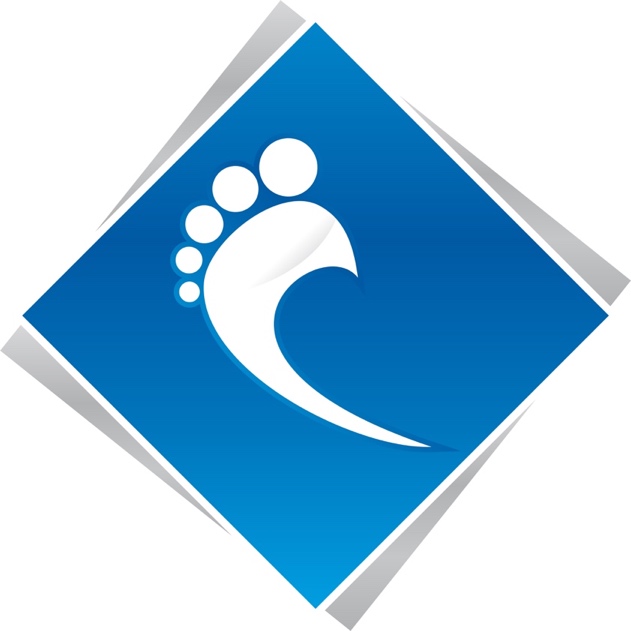 